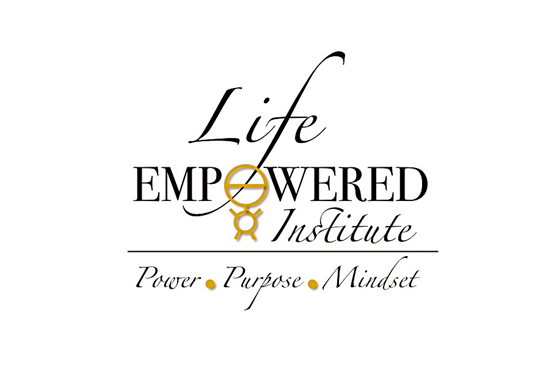 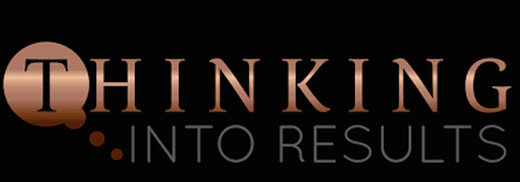 This is the Free Access for lesson 1 – A Worthy Idealhttp://clients.proctorgallagherinstitute.comEmail: preview@thinkingintoresults.comPassword: preview